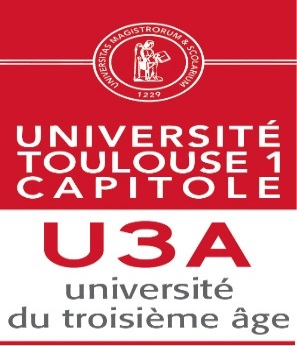 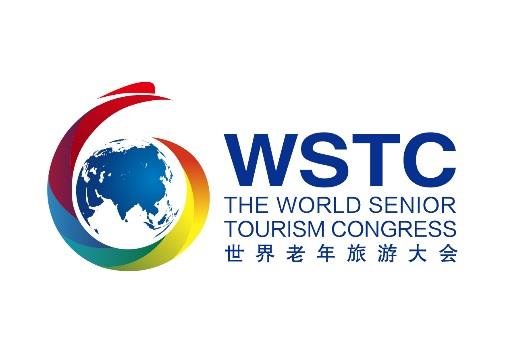 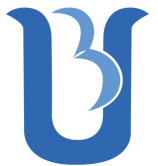 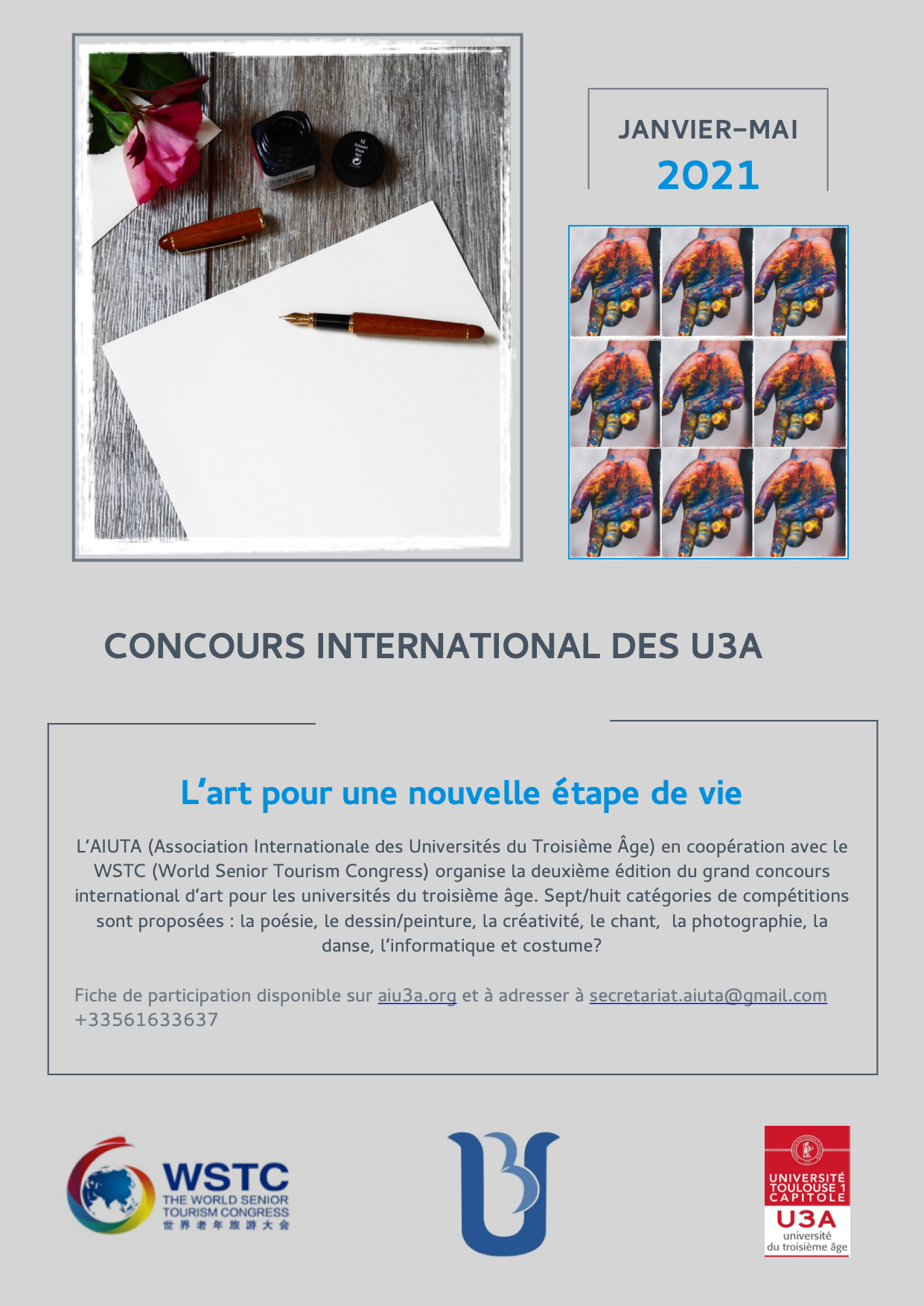 Prihláška
UTV Medzinárodná súťaž - 2021Registrujem sa do súťaže UTV v nasledovnej kategórii (výber viacerých kategórií je možný – môžete sa zapísať do viac ako jednej kategórie)Poézia					Tanec

Kresba/maľba			Kostým/módaKreativita					IT počítač/ technológieSpev						FotografiaPrihlášku zašlite najneskôr do 31. mája 2021 na adresu: secretariat.aiuta@gmail.comKrstné menoPriezviskoNárodnosťKrajina/MestoEmail adresaTelefónNázov UTVNázov Vašej práce